Институт филологии ФГАОУ ВО «Крымский федеральный университет имени В. И. Вернадского» Крымское отделение Союза переводчиков России ГБУК РК «Крымская республиканская универсальная научная библиотека им. И. Я. Франко» VIII международная научно-практическая конференция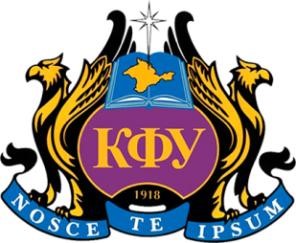 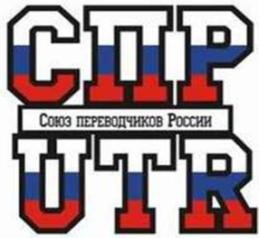 "Переводческий дискурс: междисциплинарный подход"25 – 26 апреля 2024 года, г. Симферополь Уважаемые коллеги! Кафедра теории и практики перевода Института филологии и Крымское отделение Союза переводчиков России приглашают вас принять участие в VIII международной научно-практической конференции "Переводческий дискурс: междисциплинарный подход", которая будет проходить с 25 по 26 апреля 2024г. в г. Симферополь на базе Крымской республиканской универсальной научной библиотеки им. И. Я. Франко. Предлагается участие в секциях: Теоретические вопросы переводаСовременное литературоведение и переводПрикладные аспекты переводаПеревод и межкультурная коммуникацияМетодика преподавания иностранных языков и переводоведческих дисциплинНаучно-библиографическая деятельность библиотек в современном образовательном пространствеДля участия в конференции необходимо до 31 января 2024 г. заполнить онлайн-форму заявки* по ссылке: https://forms.yandex.ru/cloud/6523b79d693872d934293075/  Статьи принимаются до 31 января 2024 г. по адресу: perevoddiskurs@mail.ru. Материалы конференции будут опубликованы в сборнике трудов и на сайте КФУ им. В. И. Вернадского http://perevod.cfuv.ru и внесены в базу РИНЦ. Заявки, присланные после указанного срока, к рассмотрению не принимаются. Не позднее 25 февраля 2024 г. оргкомитет по электронной почте сообщит, что ваш доклад включен в программу конференции.Рабочие языки конференции: русский, украинский, английский, французский, немецкий, испанский, новогреческий. Публикация статьи в сборнике РИНЦ осуществляется издательством ИТ Ариал на основании партнерского договора и договора-оферты за счет участников конференции. Оплата за публикацию в сборнике и размещение в РИНЦ составляет 850 рублей. Печатный экземпляр сборника – 1000 рублей. Бумажный экземпляр сертификата участника – 150 рублей. Сборник и сертификаты выдаются участникам во время регистрации 25 и 26 апреля 2024 г. Для заочных участников предусмотрена рассылка Почтой России за счет получателя в течение месяца после окончания конференции. Обращаем внимание на то, что проезд, проживание и прочие расходы оплачиваются командирующей стороной или самими участниками. Организация работы конференции: 24 апреля 2024 г.              Заезд участников и размещение в гостинице. 25 апреля 2024 г.              9.30 Регистрация участников 10.00 Пленарное заседание 12.00 Перерыв 13.00 Работа секций 26 апреля 2024 г.             9.30 Работа секций 12.00 Перерыв 13.00 Работа секций Конференция состоится в залах Крымской республиканской универсальной научной библиотеки им. И. Я. Франко по адресу: г. Симферополь, ул. Набережная им. 60-летия СССР, 29-А. За дополнительной информацией просьба обращаться в оргкомитет, тел.: +7 978 713 92 47 (Владимир Олегович), e-mail: perevoddiskurs@mail.ru. Сайт конференции: https://conference.cfuv.ru/conference/perevod/Оргкомитет Конференции ПРАВИЛА ОФОРМЛЕНИЯ СТАТЕЙФайл следует назвать фамилией 	автора (авторов). Например: Иванченко.doc. или Иванченко.docxВ начале статьи указываются УДК, название статьи, ФИО автора (авторов), название организации (в которой работает автор) и город. Название, аннотация и ключевые слова приводятся на русском и английском языках. Объем аннотации – до 100 слов. Ключевые слова – до 10 слов. Объем статьи от 5 до 8 страниц. Обучающиеся (специалисты, бакалавры, магистры) и аспиранты прилагают рецензию научного руководителя. Материалы подаются в цифровом виде в Microsoft Word (Times New Roman, кегль – 14, межстрочный интервал – 1,5, абзацный отступ – 1,25 см, поля: верхнее – 2,3 см; нижнее – 2,4 см; левое – 2,1 см; правое – 2,9 см) в формате doc. или dоcx. Переносы в словах не допускаются.  Между цифрами при указании дат, номеров страниц и т.п. используется тире (–) без пробелов (Например: С. 11–25). Между инициалами и фамилией, между знаком номера/параграфа и числом ставится фиксированный пробел (сочетание клавиш Ctrl+Shift+пробел). Цитаты, названия произведений приводятся в парных кавычках («»). Кавычки (“”) используются исключительно в случае цитирования внутри другого цитирования. При цитировании в тексте в квадратных скобках указывают номер позиции в списке литературы и номер страницы: [3, с. 12–13].  Список литературы подается в конце статьи, обозначается как «Список использованных источников» и оформляется по алфавиту. Сначала дается литература на кириллице, затем на латинице. Список использованной литературы оформляется согласно ГОСТу 7.0.5.2008.  Редакция сборника "Переводческий дискурс: междисциплинарный подход" оставляет за собой право отклонить материалы, не соответствующие научному уровню, тематике или техническим требованиям сборника, оригинальность которых – менее 60 % (по версии antiplagiat.ru).  Образец оформления статьи УДК 811.12 КОНЦЕПТ «ЕДА» ВО ФРАНЦУЗСКОЙ И РУССКОЙ КАРТИНАХ МИРАС. П. Иванченко,кандидат филологических наук, доцент кафедры теории и практики перевода, Институт филологии, Крымский федеральный университет имени В. И. Вернадского, СимферопольА. В. Малышева,Обучающийся бакалариата, кафедра английской филологии, Институт филологии, Крымский федеральный университет имени В. И. Вернадского, СимферопольАннотация. Текст аннотации.  Ключевые слова: ключевые слова. Summary. Text of a summary.  Key words: key words. Текст статьи Текст статьи Текст статьи Текст статьи Текст статьи Текст статьи Текст статьи Текст статьи Текст статьи Список использованных источников Брысина Е. В. Этнолингвокультурологические основы диалектной фраземики Дона: дис. … доктора филол. наук. Волгоград, 2003. 543 с. Ваитова Г. Х. Проблемы речевого развития детей в предшкольном образовании [Электронный ресурс] // Вестник Томского государственного педагогического университета. – 2016. – №1. – http://cyberleninka.ru/article/n/problemy-rechevogo-razvitiya-detey-vpredshkolnom-obrazovanii (дата обращения 6.12.2021). Солодухо Э. М. Теория фразеологического сближения: На материале языков славянской, германской и романской групп. М.: ЛКИ. – 2008. – 304 с. Blaylock J. P. Letter [Electronic Resource] // Locus. 1987. – Mode of access: URL: http://www.jessesword.com/sf/view/327. (дата обращения 1.08.2014). Greenberg J. H. Universals of languages. Cambridge, Mass. : MIT Press, 1963. – Р. 10.